　　第一早蕨幼稚園　園庭開放のお知らせ　　　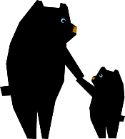 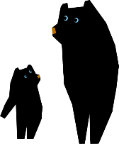 子育て支援、地域支援の一環として、地域の未就園児と在園児のお子さんに、月に１回　土曜日と夏休みの園庭開放をします。保護者の責任の下、園庭の遊具や砂場で楽しい時間をお過ごしください。園庭利用は、下記のルールを守って遊んでください。雨天の日は中止ですが、３歳未満の方のみ、雨天時でもエントランス利用ができますので、ご利用ください。１、日にち　　　5月21日（土）　 6月25日（土）　 7月25日（月）～29日（金）　  9月17日（土）　　　　　　　　　10月15日（土）　１１月19日（土）　 12月17日（土）　令和5年1月21日（土）　　2月18日（土）　　 ２、時 間　　　９時～１２時３、場 所　　 第一早蕨幼稚園園庭　　　　　　　　エントランス（3歳未満のみ）　　　　　　　　※7月25日～29日の園庭開放はグラウンドのみの開放です園庭開放に際しては、保護者の責任において遊んでください。園内や駐車場の事故や怪我については、園の関与、対応はできませんので、各自の責任で遊んでいただくようお願いします。保護者の方は、お子さんから目を離さず、近くで見守りをしてください。　来園の際には、入口で記名、消毒にご協力ください。お子さんのマスク着用については任意です。保護者の方はマスクを着用してください。マスクの着用がない場合は、園内への立ち入りをお断りします。園庭利用は、幼稚園児までです。小学生の園庭利用はお断りします。小さいお子さんが安心して遊んでいただくためですので、ご了承ください。３歳未満のお子さんのみエントランスで遊んでいただいても結構です。３歳以上の方は園庭をご利用ください。在園児の方や兄弟の方でも、３歳以上の方はエントランスの利用はできません。１歳から３歳未満の方専用です。トイレは園内の遊戯ホール前のトイレをご利用ください泥んこ遊びをする方は、お茶や着替えなど、必要な物は各自でご用意ください。休憩、着替え等はウッドデッキの椅子をご利用ください。⑦使った遊具は親子で片づけてお帰りください。